Are you thinking about employing, or have recently started employing, Personal Assistants (PAs)?Are you a disabled person, older person, person with a long term condition, or a carer?Would you like to attend bite sized information session while meeting new people with similar experiences?And you would like help to increase your confidence and skills and get to grips with what you need to do as a PA employer? If the answer is yes, this is for you! The Lothian Centre for Inclusive Living (LCiL) is offering a series of workshops as part of its Pick and Mix project.The information sessions will look at:Identifying the steps in the recruitment process to ensure safe recruitment.Begin to establish what you as an individual require from PAs.What are the legal responsibilities of being an employerThis half-day course runs next on another on Wednesday 26th September, 2018. There will be further dates before the end of 2018 announced shortly. Please contact us for information.Time: 10.30 – 1.00 followed by lunch until 1.30pm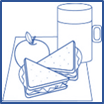                    Venue: Norton Park 57 Albion Road EH7 5QY   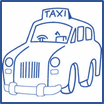 We provide lunch and can organise and arrange transport for people living in the Lothians, where needed.To book a place, or find out more: Please contact LCiL on 0131 475 2510 or email lisa.milburn@lothiancil.org.uk 